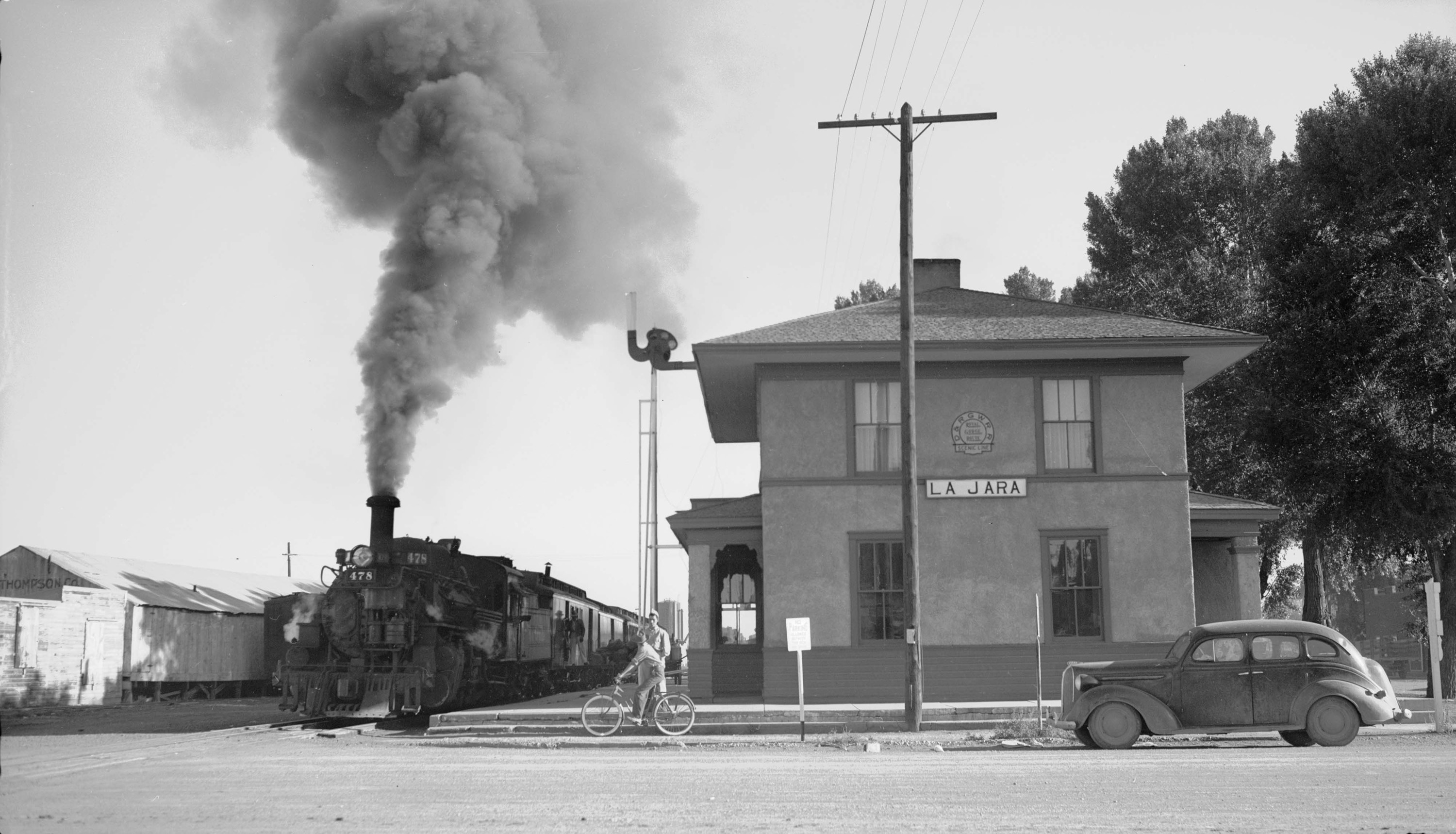 221 Broadway – PO Box 273 – La Jara, CO 81140(719)274-5363 – Fax: (719)274-5986Work Session Wednesday, May 30, 2018 6:30 p.m.Meeting location: La Jara Town Hall221 Broadway, La Jara, Co 81140Discussion Items:Weed sprayingPersonnel policy manualNeighborhood Watch ProgramCONFERENCE ROOMTOWN HALLIndividuals with disabilities needing auxiliary aid(s) may request assistance by contacting the clerk at the Town Hall: 274-5363.  We would appreciate it if you would contact us at least 48 hours in advance of the scheduled meeting so that arrangements can be made to locate the requested auxiliary aid(s).